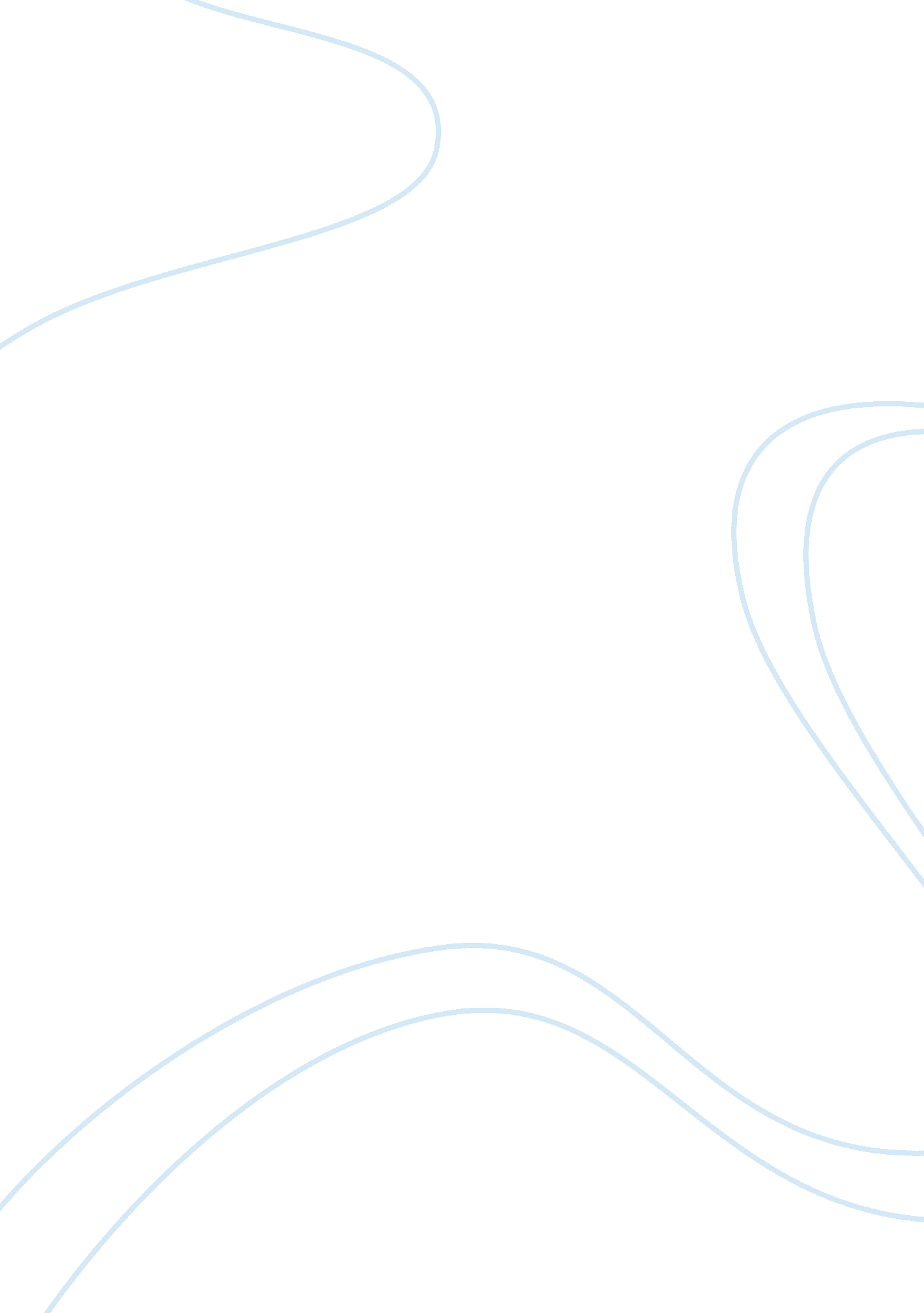 Mother teresa.Experience, Peace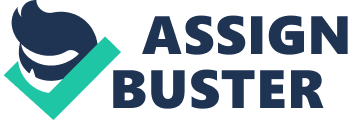 Mother Teresa. She was born on 26 August 1910, but she considered 27 August the day she was baptized, to be her “ true birthday" she was born in Skopje, now capital of the Republic of Macedonia, but at the time part of the Ottoman Empire. —wikipedia. com She came from a wealthy family, and could easily have lived a comfortable life, but she gave it all up to become a Catholic nun and devote her life to the poor. During her lifetime, she had many achievements; here are just some of the awards which she won: In 1976 she won the Pacem in Terris Peace and Freedom Award, In 1979 she was the Nobel Peace Prize Winner, In 1985 she won the Presidential Medal of Freedom, In 1992 she won the UNESCO Prize for Peace Education and In 1997 she won the Congressional Gold Medal. Mother Teresa devoted her life to helping the poor in Calcutta in India. She was the type of person that cared about other people more that herself. Mother Teresa also helped set up schools for children so they would get some sort of education. Along with schools she helped set up hospitals for the sick, convents, and also an order of nuns called 'The Missionaries of Charity.' Many people believed she lived a Christ-like life, shunning all comforts and working day and night even into her old age to help people with leprosy, AIDS, and other diseases. Mother Teresa was a strong advocate for the less fortunate in India. She broke down a barrier when she decided to step out of the comfort zone of the convent to go to the people that were considered to be derelicts and unworthy. India has a caste system and the lepers and beggars are the lowest in the hierarchy. Mother Teresa served as an image to the world of kindness and dedication to spreading the Gospel through actions and kindness. She was 38 years old when she came to realize that her mission was to serve the poor of India. She went into the slums of Calcutta and created an order called " the sisters of Charity." She had the Pope's blessing. In 1969 a documentary that demonstrated her work and the dedication she had to helping the people. It was then that she became famous. The world was experiencing the daily view of war in Vietnam and here came a break showing real love and compassion. Mother Teresa saw her new celebrity status as the right time to make the world more aware of poverty and the needs of people. In 1979 she was awarded the Nobel Peace Prize. She continued her work until her death leaving behind many others to follow in her footsteps. 